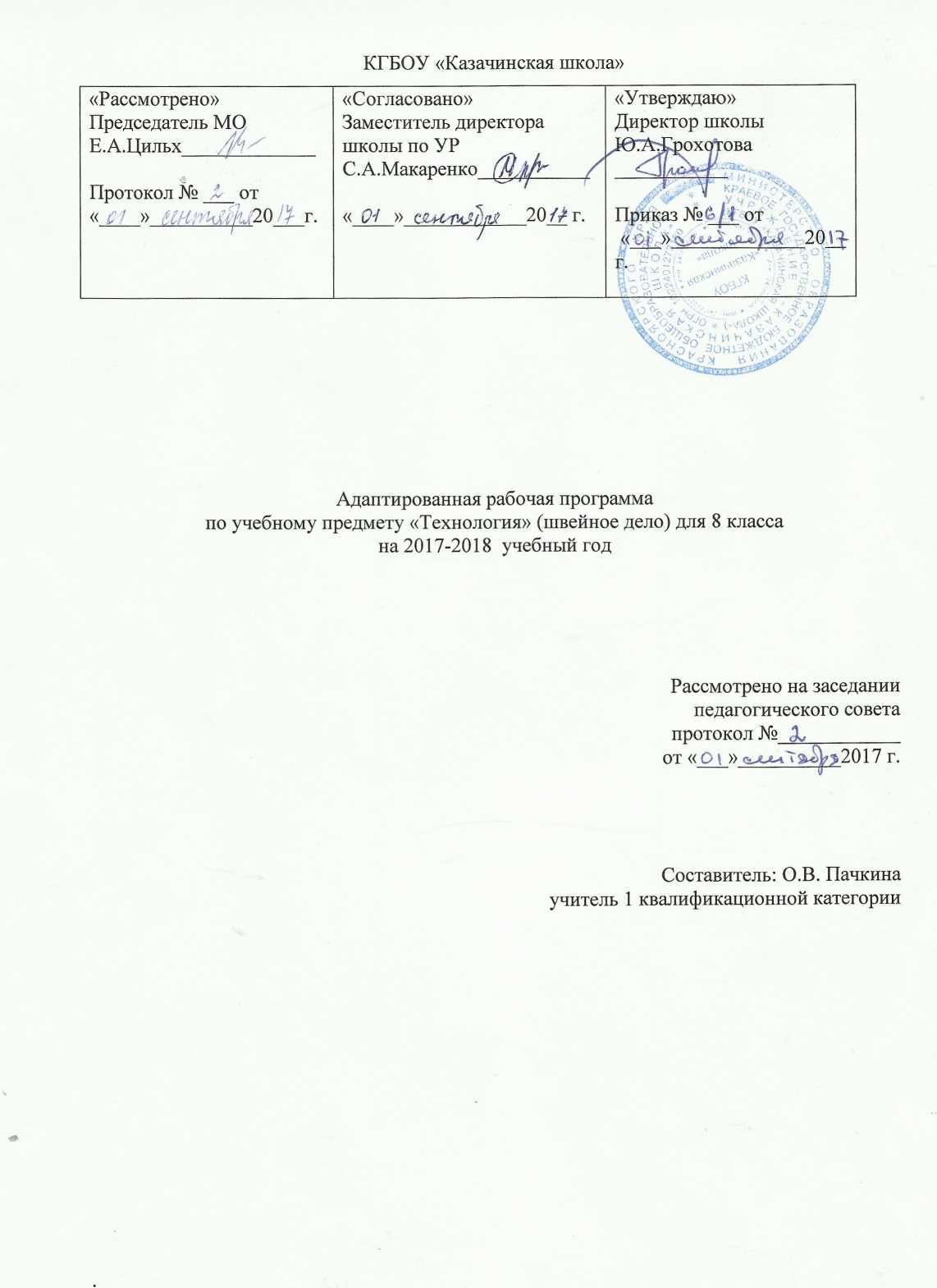 Статус документаПримерная адаптированная  рабочая программапо технологии составлена на  основе«Адаптированной основной образовательной программы КГБОУ Казачинская школа», и ориентирована на учебник: 8 классГ. Б. Картушина, Г. Г. Мозговая «Швейное дело», Москва, изд. «Просвещение»,2007г.Структура документа	Пояснительная записка.Содержание тем учебного курса.Календарно-тематический план.Требования к уровню подготовки учащихся, обучающихся по данной программе.Критерии  оценивания.Пояснительная запискаМесто предмета в учебном плане школыУчебный план школы предусматривает обязательное изучение трудового обучения набазовом уровне в 8 классе 280 часов в год, 8 часов в неделю. Основной целью курса является овладение общетрудовыми и специальными умениями и навыками в области технологии изготовления женской и детской легкой одежды.Достижение цели предполагает решение ряда задач:формирование прочных профессионально-трудовых умений и навыков;развитие мышления, способности к пространственному анализу;формирование эстетических представлений и вкуса;воспитание культуры труда и умение использовать в практической деятельности общеобразовательных знаний и навыков.Основные формы:урок, практическая работа,самостоятельная работа, фронтальная работа.	Основныетехнологии:личностно-ориентированное, деятельностный подход, уровневая дифференциация, информационно-коммуникативные, здоровьесберегающие,игровые.Основными видами деятельностиучащихся по предмету являются: Беседа (диалог). Работа с книгой.Практическая деятельность: изготовление изделий по чертежу, рисунку, наглядному изображению.Самостоятельная работаРабота по карточкам.Работа по плакатам.Составление плана работ, планирование последовательности операций по технологической карте.Методы обучения: беседа, словесные, практические, наглядные.Методы стимуляции:Демонстрация натуральных объектов;ИТКДифференцирование, разноуровневое обучение;Наглядные пособия, раздаточный материал;Создание увлекательных ситуаций;Занимательные упражнения;Экскурсии;Участие в конкурсах;Участие в выставках декоративно-прикладного творчества.В образовании ребенка с ограниченными возможностями здоровья особое значение должно придаваться развитию его жизненной компетенции. Разделы программы содержат дидактические единицы обеспечивающие формирование компетенций:- для развития коммуникативной, социально-трудовой и учебно-познавательной компетенции – сведения о свойствах тканей, о безопасных приемах работы на швейной машине;- сведения о конструировании, моделировании и технологии изготовления швейных изделий обеспечивают развитие учебно-познавательной, социально-трудовой, ценностно-ориентационной компетенции;- знакомство с массовым производством, организацией работы на швейном предприятии – становление и формирование ценностно-ориентационной компетенции.Теоретическое обучение рабочей программы направлено на формирование у воспитанников знаний  основ материаловедения, устройства бытовых швейных машин, технологии пошива легкой одежды.Основной задачей практического обучения является формирование профессиональных умений и навыков при выполнении упражнений. На практических занятиях изучаются приемы выполнения операций по обработке деталей и узлов швейных изделий из различных материалов на бытовых швейных машинах, технологическую последовательность изготовления узлов швейных изделий, требования, предъявляемые к качеству готовой продукции. Согласно действующему учебному плану на изучение курса по профессионально-трудовому обучению (швейное дело) отводится – 280часов  (8часов в неделю).  Основными методами обучения, являются объяснение, рассказ, демонстрация, наблюдения, практические  и лабораторные работы, инструктаж. В процессе обучения используются такие формы урока, как рассказ, практическая работа, лабораторная работа, тестирование. Предусмотрена классно-урочная организация учебного процесса.         Для определения степени достижения целей обучения, уровня сформированности знаний, умений, навыков, а также выявления уровня развития обучающихся с целью корректировки методики обучения используется текущий, промежуточный и итоговый контроль. Контроль знаний и умений осуществляется с помощью тестов, карточек-заданий, контрольных работ.В процессе обучения используются технологические и  инструкционные карты, дидактические материалы (для личного использования учащимися на уроках), образцы отдельных деталей и узлов, готовых изделий. На каждом занятии предусматривается включение учащихся в практическую деятельность продуктивного, творческого характера.        Для информационно-компьютерной поддержки учебного процесса предполагается использование программно-педагогических средств, реализуемых с помощью компьютера.                                                                                                                                      Программа направлена на изучение способов конструирования, моделирования и  технологической  обработки  конкретных  швейных  изделий.  Учащиеся  могут  выбрать для изготовления любое из предлагаемых учителем примерного перечня (по программе) или предложить любой другой вариант изделия, по возможности сохраняя базовый теоретический уровень. В каждой четверти есть тема «Практическое повторение», которая предусматривает формирование навыков практического выполнения  и применения различных технологий пошива не только лёгкой женской и детской одежды, но и пошиву другой продукции. А  так  же  является  одним  из  способов  изучения  динамики  развития  трудовых способностей обучающихся. Целенаправленное изучение таких работ учителем, наряду  с  другими  методами  наблюдения  за  ребёнком  позволяет  выявить  сильные  и слабые стороны трудовой деятельности каждого ученика, наметить задачи исправления присущих им недостатков.  Обучение швейному делу развивает  мышление, способность к пространственному анализу, мелкую и крупную моторику у  детей с ограниченными возможностями здоровья.     Кроме  того,  выполнение  швейных  работ  формирует  у  них  эстетические представления, благотворно сказываются на становлении личности, способствует их социальной адаптации и обеспечивает им в определенной степени самостоятельность в быту.Принципом построения уроковпрофессионально-трудового обучения (швейное дело) в 8 классеявляется развитие ребенка как компетентной личности путем включения его в различные виды ценностной человеческой деятельности: учеба, познания, коммуникация, профессионально-трудовой выбор, личностное саморазвитие, ценностные ориентации, поиск смыслов жизнедеятельности. С этих позиций обучение рассматривается как процесс овладения не только определенной суммой знаний и системой соответствующих умений и навыков, но и как процесс овладения компетенциями с учетом третьего варианта специального стандарта. Таким образом, рабочая программа обеспечивает взаимосвязанное развитие и совершенствование ключевых, общепредметных и предметных компетенций.Содержание тем учебного курса.Вводное занятие 
План работы и задачи на год. Профессия швеи-мотористки. Правила техники безопасности при работе в швейной мастерской.Сведения о работе швейных машинТеоретические сведения. Челночный стежок: строение, назначение, выполнение. Роль нитепритягивателя, иглы, челнока, двигателя ткани в выполнении стежка. Неполадки в работе промышленной швейной машины: виды (слабая строчка, петляет сверху, петляет снизу), исправление. Уход за швейной машиной.
Практические работы.  Установка лапки. Чистка и смазка швейной машины. Разборка и сборка челночного комплекта.Умение. Чистка и смазка швейной машины. Частичная разборка челночного комплектаВолокна и ткани Теоретические сведения. Общее представление о получении волокон и пряжи натурального и искусственного шелка. Ткани из натурального и искусственного шелка: свойства (прочность, сминаемость, гигроскопичность, воздухопроницаемость, скольжение, осыпаемость, прорубаемость), отношение к: воде, теплу, щелочам, правила утюжки. Общее представление о получении синтетических волокон и пряжи. Виды синтетического волокна (капрон, лавсан, нитрон). Получение пряжи из синтетических волокон и нитей.Умение. Распознавание шелковой  и синтетической ткани.
 Лабораторная работа. Определение тканей из натурального и искусственного шелка по внешнему виду (блеску), на ощупь, по характеру горения нитей.
Определение волокон капрона, лавсана, нитрона по внешнему виду, на ощупь, по характеру горения.
Изучение свойств синтетического волокна (прочности, способности смачиваться водой, стойкость при нагревании).
Сравнение шелковой ткани с хлопчатобумажной и шерстяной.Дополнительные сведения о ткани Теоретические сведения. Ткань: отделка. Дефекты ткацкого производства, крашения и печатания. Подготовка ткани к раскрою. Декатирование ткани и обмеловка выкройки.       Практическая работа. Составление коллекции образцов тканей с дефектами ткачества, с крупным тематическим и растительным рисункомСведения об одежде Теоретические сведения. Понятие силуэт (в одежде). Фасоны цельнокроеного платья, описание фасонов. Виды выреза горловины в платье без воротника (круглый, каре, углом).Практическая работа. Определение по журналу мод стиля, силуэта и фасона изделий. Умение. Распознавание фасонов рукавов и воротников.Изготовление блузок                                                                                                         Изделие. Блузка без воротника и рукавов или с цельнокроеными короткими рукавами (линия бока начинается от середины проймы).
 Теоретические сведения.  Ткани для блузок. Фасоны блузок без рукавов и с короткими цельнокроеными рукавами. Мерки для построения чертежа основы блузки. Название деталей и контурных срезов. Припуски на обработку срезов. Простейшее моделирование (перенос нагрудной вытачки). Правила раскладки выкройки на ткани. Расчет расхода ткани на блузку.
Умение. Приглаживание копировальных оттисков.
Практические работы. Проверка чертежа и изготовленной выкройки. Перенесение нагрудной вытачки. Раскладка выкройки на ткань и раскрой с припуском на швы. Прокладывание копировальных стежков, но контуру выкройки, по линии талии.

 Соединение основных деталей плечевого изделия  
Изделие. Блузка без воротника и рукавов или с короткими цельнокроеными рукавами (горловина и проймы обрабатываются окантовочным швом или косой обтачкой).
 Теоретические сведения.  Способы обработки горловины, пройм и низа цельнокроеного рукава. Виды обработки низа блузки в зависимости от ее назначения (двойной строчкой, швом вподгибку с закрытым срезом, притачным поясом).
Практические работы. Сметывание вытачек, плечевых и боковых срезов. Примерка. Устранение дефектов после примерки. Внесение изменений в выкройку. Раскрой и обработка косой обтачки. Обработка горловины, пройм или низа рукавов косой обтачкой. Обработка швом вподгибку с закрытым срезом нижнего среза. Утюжка и складывание блузки по стандарту.
 Практическое повторение 
Виды работы. По выбору. Пошив блузки, жилеты, юбки или постельного белья. Выполнение заказов базового предприятия с пооперационным разделением труда.
Самостоятельная работа 
Обработка среза окантовочным швом и косой обтачкой. Обработка среза двойной строчкой. (Выполняется по готовому крою на образце.)
Изготовление выкройки цельнокроеного платья 
на основе выкройки блузки и раскрой 
Изделие. Платье цельнокроеное прямого, приталенного или свободного силуэта без воротника и рукавов или с короткими цельнокроеными рукавами.
Теоретические сведения. Использование выкройки блузки для изготовления выкройки платья. Название деталей и контурных срезов выкройки. Детали платья. Расчет и расположение вытачек по линии талии.
Упражнение. Моделирование выреза горловины в платье без воротника (выполняется в альбоме в масштабе 1: 4).
Практические работы. Снятие мерки длины изделия. Изменение выкройки основы блузки.
Подготовка выкройки платья к раскрою. Раскладка выкройки на ткани и раскрой.

 Обработка подкройной обтачкой, стачанной по плечевым срезам, горловины
Изделие. Платье цельнокроеное прямого, приталенного или свободного силуэта без воротника и рукавов или с цельнокроеными рукавами.
 Теоретические сведения.  Виды обтачек (долевая, поперечная, косая и подкройная). Способы раскроя подкройной обтачки. Правила обработки и соединения с горловиной подкройной обтачки.
 Практические работы. Сметывание деталей. Примерка платья. Устранение дефектов после примерки. Обработка вытачек. Стачивание плечевых срезов. Изготовление выкройки и раскрой подкройной обтачки. Соединение обтачки по плечевым срезам. Приметывание и обтачивание горловины платья. Обработка отлетного среза обтачки. Стачивание и обработка на краеобметочной машине боковых срезов. Обработка оборкой или швом вподгибку с закрытым срезом пройм (или низа цельнокроеного рукава) и нижнего среза. (Оборкой можно обрабатывать и горловину путем втачивания ее одновременно с обтачкой.) Утюжка и складывание изделия.
Упражнения. Изготовление образцов горловины разной формы (каре, круглый вырез, вырез углом, с застежкой посередине переда или на спинке). Обработанныхподкройной обтачкой горловины.
Самостоятельная работа
 Раскрой изделия с использованием готовых лекал.
Построение чертежа основы платья 
Изделие. Выкройка основы платья.
Теоретические сведения.  Мерки для платья, правила их снятия. Основные условные линии и ориентирные точки фигуры. Детали платья. Названия контурных срезов выкройки.
 Практические работы. Изготовление чертежа основы платья.

 Отделка легкой одежды 
Изделия. Отделка на изделии (гладь).
Теоретические сведения. Применение вышивки для украшения швейного изделия. Виды вышивки (гладь). Инструменты и приспособления для вышивки. Способы перевода рисунка на ткань.
Умение. Вышивание гладью. Перевод рисунка на ткань.
Практические работы. Выбор рисунка и подбор ниток. Перевод рисунка на ткань. Выполнение гладьевых стежков.
Изделия. Отделка на изделии (рюш, волан, мелкая складка и защип, мережка).
Теоретические сведения. Виды отделки легкой одежды. Различия между оборками, рюшами и воланами. Правила раскроя отделочных деталей. Мережка столбиком, пучками.
Умение. Выполнение мережки.
Практические работы. Раскрой рюшей, воланов. Обработка швом вподгибку вручную и на машине зигзагообразной строчкой обрезных срезов отделочных деталей. Соединение отделочных деталей с изделием: притачивание, втачивание. Настрачивание рюшей. Раскрой и застрачивание деталей изделия со складочками. Выполнение мережки.
Построение чертежей основы втачного длинного рукава и воротника на стойке
Изделия. Выкройка короткого рукава. Выкройка воротника на стойке.
Теоретические сведения.  Мерки и расчеты для построения чертежей прямого длинного рукава и воротника на стойке. Фасоны воротников. Нанесение линии низа короткого рукава. Название срезов выкройки и кроя. Высшая точка оката рукава. Виды обработки низа короткого) рукава. Обработка воротника.
Упражнение. Изготовление образцов короткого рукава и воротника на стойке. Обработка на образце низа короткого рукава (имитация манжетов).
Практические работы. Снятие мерок и расчеты для построения чертежа втачного длинного прямого рукава. Построение чертежей рукава и воротника на стойке. Раскрой рукава с учетом направления долевой нити в надставках к рукаву. Нанесение контрольной линии высшей точки оката рукава. Раскрой и обработка воротника.Обработка деталей с кокетками
Изделие. Кокетка.
Теоретические сведения. Кокетка: виды, соединение с деталью притачным и накладным способами, обработка нижнего) среза. Отделка.
Упражнение. Изготовление образцов кокеток прямой, овальной и фигурной формы.
Практические работы. Элементарное моделирование кокеток. Раскрой. Обработка притачных кокеток с прямым и овальным нижним срезом. Обработка накладных кокеток с прямым и овальным срезом. Обработка уголков кокетки при настрачивании отделочной строчкой. Утюжка деталей с кокетками.
Практическое повторение
Виды работы. Пошив постельного белья, детского и женского белья по готовому крою с пооперационным разделением труда. Выполнение заказов школы.

Самостоятельная работа  
Обработка воротника на образце. Обработка низа короткого рукава окантовочным швом и имитирующей манжетой. (Выполняется по готовому крою). .
Изготовление выкройки по основе платья и раскрой блузки с застежкой доверху
Изделие. Блузка с воротником на стойке, застежкой доверху и коротким рукавом.    Теоретические сведения. Особенности конструкции блузки с рукавом и воротником. Фасоны блузок: выбор и описание. Изменение выкройки основы платья. Нанесение линии низа блузки. Припуск на обработку застежки в середине полочки платья.
Практические работы. Раскладка выкройки на ткани. Припуск на обработку застежки. Раскрой блузки с воротником и коротким рукавом. Прокладывание копировальных строчек по контурным срезам и контрольным линиям.

Соединение воротника на стойке с горловиной и рукава с проймой
Изделие. Блузка с воротником на стойке, застежкой доверху и коротким рукавом.
 Теоретические сведения. Приспособления к бытовым швейным машинам: линейка для стачивания деталей и прокладывания отделочных строчек; лапки с направляющим бортиком для выполнения накладного и настрочного шва и для отделочных строчек на разные расстояния от края деталей. Связь и соответствие линий проймы и оката рукава, горловины и воротника.
Упражнения. Пробные строчки с применением приспособлений.
Практические работы. Установка линеек и ланок на швейной машине. Сметывание, примерка, возможные исправления, стачивание деталей. Обработка низа застежки блузки. Обработка воротника. Соединение воротника с горловиной. Разметка и обработка петель. Обработка рукавов. Обработка нижнего среза рукава. Совмещение высших точек оката рукава и проймы. Распределение посадки. Прикрепление, вметывание, втачивание рукава. Утюжка, складывание по стандарту изделия.

Изготовление выкройки по основе платья и раскрой халата 
Изделие. Выкройка халата с отложным воротником, притачным подбортом и длинным рукавом на манжете. Выкройка подборта. Выкройка манжеты. Выкройка отложного воротника.
 Теоретические сведения. Общее представление о получении нетканых материалов. Фасоны халатов: назначение, ткани для пошива. Нетканые материалы. Особенности изготовления выкройки халата на основе платья. Виды манжет. Ворот и подборт. Подборт: виды и назначение.
 Практические работы. Выбор и описание фасона. Изготовление выкройки халата, отложного воротника, подборта и манжеты. Раскладка выкройки на ткани с учетом рисунка и припусков на швы. Раскрой деталей изделия. Прокладывание копировальных стежков.

 Обработка бортов подбортами в легком женском платье
Изделие. Халат домашний из хлопчатобумажной ткани с отложным воротником, с кокеткой или без нее, с рукавом или без них.
 Теоретические сведения. Челночный стежок: строение, назначение, выполнение. Роль нитепритягивателя, иглы, челнока, двигателя ткани в выполнении стежка. Неполадки в работе промышленной швейной машины: виды (слабая строчка, петляет сверху, петляет снизу), исправление. Сравнение хлопчатобумажных, льняных, шерстяных и шелковых тканей по технологическим свойствам. Способы соединения манжеты с длинным рукавом.
Умение. Регулировка швейной машины.
Упражнения. Соединение манжеты с длинным рукавом на образце.
 Практические работы. Сметывание и примерка халата. Исправление обнаруженных дефектов. Обработка вытачек. Стачивание боковых и плечевых срезов. Обработка полборта. Обработка и соединение воротника с горловиной путем вкладывания его между полочкой и подбортом. Обработка борта подбортом: накладывание и приметывание подборта на борт полочки лицевой стороной внутрь, обтачивание по полочке от надсечки по длине борта, внизу - по линии подгиба. Подрезание ткани в углах халата. Отгибание подборта наизнанку, выметывание на участке отворотов до первой петли со стороны полочки и от первой петли до подборта. Обработка рукава и соединение его с проймой.
Ремонт одежды 
Изделие. Заплата.
Теоретические сведения. Виды ремонта в зависимости от характера изделия ткани, формы, виды повреждения, степени износа). Наложение заплаты на легкое верхнее платье.
 Практические работы. Определение способа ремонта. Подбор ткани, ниток для заплаты. Подготовка заплаты. Соединение заплаты с изделием на машине стачным или накладным швом при соблюдении одинакового направления нитей и совпадения рисунка. Использование зигзагообразной строчки и нетельных стежков для наложения заплаты в виде аппликации.

 Массовое производство швейных изделий
Теоретические сведения. Пооперационное разделение труда при массовом изготовлении швейных изделий. Содержание работы на отдельных рабочих местах при операционном разделении труда. Машинные и ручные работы на швейной фабрике.
Экскурсия. Швейная фабрика. Ознакомление с технологией массового пошива швейных изделий.

Практическое повторение 
Виды работы. Пошив постельного белья, детского и женского белья по готовому крою с пооперационным разделением труда.

Контрольная работа и анализ ее качества                                                               Отдельные операции по изготовлению образца блузки с отложным воротником, притачным подбортом и коротким рукавом в масштабе 1:2.Календарно-тематический план.Требования к уровню подготовки учащихся, обучающихся по данной программе.Должны владеть компетенциями:- информационно-коммуникативными (умение выслушивать и принимать во внимание взгляды других людей, умение самовыражать себя в творческой работе, сотрудничать и работать в команде);- социальными (умение видеть связи между настоящими и прошлыми событиями, умение сделать посильный вклад в коллективный проект, умение организовывать свою деятельность);- эмоционально-ценностными (умение быть упорными  и стойкими перед возникшими трудностямиПо окончании 8 классов учащиеся должны знать:- строение и основные свойства хлопчатобумажных, шерстяных и шелковых тканей (из натуральных и искусственных волокон) и их применение, полную характеристику стачных швов (взаутюжку, в разутюжку, обтачных): ширину их в изделиях легкого платья, последовательность соединения основных деталей поясных и плечевых изделий.Должны уметь:- распознавать ткань, качественно выполнять все виды швов, обрабатывать срезы швов, верхние и нижние срезы поясных изделий, составлять план пошива легкой одежды, состоящей из основных деталей, выполнять мелкий ремонт одежды.-  рационально организовывать рабочее место;-  составлять последовательность выполнения технологических операций для изготовления изделия;-  выбирать материалы, инструменты и оборудование для выполнения работ;- выполнять технологические операции с использованием ручных инструментов, приспособлений, машин и оборудования;-  соблюдать требования безопасности труда и правила пользования ручными инструментами, машинами и оборудованием;- осуществлять доступными средствами контроль качества изготавливаемого изделия (детали).использовать приобретенные знания и умения в практической деятельности и повседневной жизни:- мелкого ремонта изделий из различных материалов;-создания изделий с использованием ручных инструментов, машин, оборудования и приспособлений;- контроля качества выполняемых работ с применением измерительных, контрольных и разметочных инструментов;- обеспечения безопасности труда.Ожидаемые результаты:Ожидаемые результаты освоения обучающимися 8 класса выделенных образовательных областей, исходя из представленных в них содержательных линий,  согласно Концепции «Специальных федеральных государственных образовательных стандартов для детей с ограниченными возможностями здоровья» включают два компонента: «академический» и формирование жизненной компетенции, а именно:- овладение обучающимися трудовыми знаниями и умениями, необходимых для выполнения практических работ; - овладение правилами и приемами выполнения ручных и машинных работ;- овладение способами в формировании профессиональных планов и в выборе профессии.Критерии  оцениванияУчитель должен подходить к оценочному баллу индивидуально, учитывая при оценочном суждении следующие моменты:Качество изготовленного школьником объекта работы и правильность применявшихся им практических действий (анализ работы).Прилежание ученика во время работы.Степень умственной отсталости.Уровень патологии органов зрения, слуха и речи.Уровень физического развития ученика.За теоретическую часть:Оценка «5» ставится ученику, если теоретический материал усвоен в полном объёме, изложен без существенных ошибок с применением профессиональной  терминологии.Оценка «4» ставится ученику, если в усвоении теоретического материала допущены незначительные пробелы, ошибки, материал изложен не точно, применялись дополнительные наводящие вопросы.Оценка «3» ставится ученику, если в усвоении теоретического материала имеются существенные пробелы, ответ не самостоятельный, применялись дополнительные наводящие вопросы.Оценка «2» ставится ученику, если в ответе допущены грубые ошибки, свидетельствующие о плохом усвоении теоретического материала даже при применении дополнительных наводящих вопросов.За практическую работу:Оценка «5» ставится ученику, если качество выполненной работы полностью соответствует технологическим требованиям и работа выполнена самостоятельно.Оценка «4» ставится ученику, если к качеству выполненной работы имеются замечания и качество частично не соответствует технологическим требованиям. Работа выполнена самостоятельно.Оценка «3» ставится ученику, если качество выполненной работы не соответствует технологическим требованиям. Работа выполнена с помощью учителя.Оценка «2» ставится ученику, если работа не выполнена.Контроль.Контроль осуществляется в форме проведения самостоятельных работ, контрольной работы и анализа их качества в конце каждой четверти после проведения практического повторения.№п/пНаименование раздела и темКоличество часовКоличество часовДата проведения№п/пНаименование раздела и темТеорияПрактикаДата проведения1-2Правила безопасной работы в кабинете технология.  Вводное занятие. 2Сведения о работе швейных машин  8 ч.Сведения о работе швейных машин  8 ч.Сведения о работе швейных машин  8 ч.Сведения о работе швейных машин  8 ч.Сведения о работе швейных машин  8 ч.3Машинные стежки и строчки14-5Рабочие механизмы швейной машины. Механизм иглы, двигателя ткани, нитепритягивателя, челнока.116-7Приспособления к швейным машинам. Установка приспособлений малой механизации.118Схема образования челночного стежка.19Неполадки в работе швейной машины110Уход за швейной машиной.1Волокна и ткани  7ч.Волокна и ткани  7ч.Волокна и ткани  7ч.Волокна и ткани  7ч.Волокна и ткани  7ч.11-12Волокна и ткани. Ообенности и свойства натурального шелка213Сравнение хлопчатобумажных, льняных, шерстяных и шёлковых    тканей по технологическим свойствам.114Волокна искусственного шелка и их свойства. 115Определение тканей из натурального и искусственного шелка116-17Синтетические волокна. Свойства тканей из синтетических и смешанных волокон.11Дополнительные сведения о ткани  6ч.Дополнительные сведения о ткани  6ч.Дополнительные сведения о ткани  6ч.Дополнительные сведения о ткани  6ч.Дополнительные сведения о ткани  6ч.18Отделка ткани119Возможные дефекты ткани в процессе ее производства120-21Выбор ткани для пошива верхней одежды.  Подготовка  ткани к раскрою222-23Раскрой ткани для пошива верхней одежды. Подготовка деталей кроя к обработке. Подготовка изделия к примерке2Сведения об одежде  5 ч.Сведения об одежде  5 ч.Сведения об одежде  5 ч.Сведения об одежде  5 ч.Сведения об одежде  5 ч.24Стиль в одежде и мода. Комплекты женской одежды.  125Силуэт в одежде126Фасоны плечевых изделий127Учёт особенностей фигуры при выборе фасона изделия128Описание фасона изделия1Изготовление блузок 26 ч.Изготовление блузок 26 ч.Изготовление блузок 26 ч.Изготовление блузок 26 ч.Изготовление блузок 26 ч.29Сведения о блузках. Выбор блузок различных фасонов. 0.50,530-31Блузки для повседневной носки.Прямая блузка без воротника и рукавов.232-33Мерки для построения чертежа основы прямой блузки.Снятие мерок для построения чертежа основы прямой блузки.234-35Построение чертежа основы прямой блузки в масштабе 1:4.Построение чертежа спинки и переда  в масштабе 1:4.  236-37Построение чертежа основы прямой блузки  в натуральную величину. Построение чертежа спинки и переда в натуральную величину.238Подготовка деталей выкройки к раскрою.139Моделирование блузок на основе прямой блузки.140Изменение выкройки основы прямой блузки. 141-42Раскрой и пошив прямой блузки без рукавов и воротника. Подготовка ткани к раскрою, раскладка деталей выкройки блузки на ткани и раскрой.1143Подготовка деталей кроя блузки  к обработке.144Подготовка блузки к примерке. 145Проведение  примерки. Исправление недочётов.146Обработка нагрудных вытачек.147Обработка плечевых срезов.148Обработка среза горловины косой обтачкой.149Обработка боковых срезов150Обработка срезов пройм косой обтачкой.151Обработка нижнего среза. 152Окончательная отделка изделия.153Блузка с коротким цельнокроеным рукавом, без воротника.154Изменение выкройки основы прямой блузки в масштабе 1:41Практическое повторение 6 ч.Практическое повторение 6 ч.Практическое повторение 6 ч.Практическое повторение 6 ч.Практическое повторение 6 ч.55-60Выполнение заказов школы с пооперационным разделение труда6Самостоятельная работа 2ч.Самостоятельная работа 2ч.Самостоятельная работа 2ч.Самостоятельная работа 2ч.Самостоятельная работа 2ч.61-62Обработка среза окантовочным швом и косой обтачкой.  (Выполняется по готовому крою на образце.)2Изготовление цельнокроеного платья на основе выкройки прямой блузки 35чИзготовление цельнокроеного платья на основе выкройки прямой блузки 35чИзготовление цельнокроеного платья на основе выкройки прямой блузки 35чИзготовление цельнокроеного платья на основе выкройки прямой блузки 35чИзготовление цельнокроеного платья на основе выкройки прямой блузки 35ч63Сведения о платье. Платье цельнокроеное.164-65Изготовление выкройки цельнокроеного платья прямого силуэта в масштабе 1:4.266Изготовление выкройки цельнокроеного платья свободного силуэта в масштабе 1:4167Изготовление выкройки цельнокроеного платья прилегающего силуэта в масштабе 1:4168Моделирование выреза горловины в платье без воротника169-70Обработка среза горловины подкройной обтачкой.  Обработка среза подкройной обтачкой на образце.1171-72Обработка застежки, не доходящей до низа изделия. Обработка разреза окантовочным швом. 1173 Обработка разреза для застёжки тесьмой – молнией. 174Обработка разреза подкройной обтачкой с застёжкой на пуговицу.175Обработка разреза для застежки обтачкой на образце176-77Моделирование цельнокроеного платья.   Разработка фасонов цельнокроеного платья. 278 Описание фасона. Платье для летнего отдыха.179 Описание фасона. Платье для торжественных случаев.180 Разработка фасона, выбранной модели платья. 181-82Раскрой цельнокроеного платья. Пошив цельнокроеного платья283-84Подготовка платья к примерке.    Сметать вытачки, плечевые срезы.285-86Подготовка платья к примерке.    Сметать боковые срезы деталей переда и спинки.287-88Проведение первой примерки платья. Внести исправления после примерки. 289Обработка подкройных обтачек190Обработка нагрудных вытачек191Обработка плечевых срезов192Обработка среза горловины193Обработка боковых срезов194Обработка срезов пройм195Обработка пояса196Обработка нижнего среза197Окончательная отделка изделия. 1Отделка швейных изделий  27ч.Отделка швейных изделий  27ч.Отделка швейных изделий  27ч.Отделка швейных изделий  27ч.Отделка швейных изделий  27ч.98Виды отделки.   Вышивка гладью199-100-101-102-103-104-105-106Приемы вышивки гладью:-односторонняя-двусторонняя-выпуклая-косая-контурная-штриховая-белая11111111107Использование цветных ниток в вышивках гладью1108Мережка.0,50,5109 Выполнение мережки «кисточка» на образце.1110Выполнение мережки  «столбик» на образце.1111Выполнение мережки «снопик» на образце.1112Выполнение мережки «раскол» на образце с обработкой швом вподгибку.1113-114Рюши. Соединение рюша с основной деталью на образце.2115-116Воланы.  Изготовление выкройки волана к круглому вырезу горловины.2117-118Построение чертежа. Изготовление выкройки волана к вырезу горловины углом11119Изготовление выкройки волана в виде оборки.1120Мелкая складка и защипы.1121Изготовление мелких складок.1122Изготовление защипов.1123-124Самостоятельная работа2Построение основы цельнокроеного платья 8ч.Построение основы цельнокроеного платья 8ч.Построение основы цельнокроеного платья 8ч.Построение основы цельнокроеного платья 8ч.Построение основы цельнокроеного платья 8ч.125-126Мерки. Снятие мерок.2127-128Построение чертежа основы цельнокроеного платья 1:42129-130Изготовление чертежа основы платья в натуральную величину2131-132Подготовка деталей выкройки платья к раскрою2Обработка отдельных деталей и узлов плечевых швейных изделий  43чОбработка отдельных деталей и узлов плечевых швейных изделий  43чОбработка отдельных деталей и узлов плечевых швейных изделий  43чОбработка отдельных деталей и узлов плечевых швейных изделий  43чОбработка отдельных деталей и узлов плечевых швейных изделий  43ч133Рукава. Снятие мерок.1134-135Построение чертежа основы длинного прямого рукава и манжеты 1:4.Подготовка деталей выкройки длинного прямого рукава и манжеты  к раскрою11136-137Построение чертежа основы длинного прямого рукава и манжеты. Подготовка деталей выкройки длинного прямого рукава и манжеты  к раскрою11138-139Виды обработки нижнего среза длинного прямого рукава. Обработка прямой манжеты на образце11140Обработка прямой манжеты на образце.1141Обработка нижнего среза рукава замкнутой манжетой на образце (первый способ)1142Обработка нижнего среза рукава замкнутой манжетой на образце (второй способ)1143Обработка нижнего среза рукава замкнутой манжетой на застежке на образце1144Обработка нижнего среза рукава резиновой тесьмой на образце1145Виды обработки нижнего среза короткого прямого рукава1146Обработка нижнего среза короткого прямого рукава имитирующей манжетой1147-148Соединение рукавов с проймами. Соединение рукава с проймой.11149-150Подборта. Изготовление выкройки подборта, цельнокроеного с бортом.11151Изготовление выкройки отрезногоподборта для изделий с отворотами1152Обработка внутреннего среза подборта швом вподгибку с открытым срезом.1153Обработка нижнего среза подборта.1154-155Воротники. Снятие мерок.  Построение чертежа воротника – стойки 1:411156Построение чертежа воротника на стойке.1157Построение чертежа отложного воротника для изделий с отворотами.1158Обработка отложного воротника на образце.1159Обработка воротника на стойке1160Соединение воротника на стойке  с горловиной.1161Соединение воротника с горловиной с помощью подкройной обтачки.1162Соединение отложного воротника с горловиной в изделиях с застежкой до верха.1163Соединение отложного воротника в изделиях с отворотами1164Разметка петель в изделиях с застежкой до верха.0,50,5165Разметка петель в изделиях с отворотами1166Разметка мест пришивания пуговиц1167-168Кокетки. Моделирование кокеток.2169-170Раскрой кокеток. Раскрой фигурных кокеток.11171Соединение кокетки с прямым нижним срезом с основной деталью стачным швом.1172Соединение кокетки с прямым нижним срезом с основной деталью  накладным швом. 1173Соединение кокетки с прямым нижним срезом с основной деталью  настрочным  швом.1174Соединение кокетки с фигурным или овальным нижним срезом накладным швом1175Обработка нижнего среза кокетки оборкой на образце1Практическое повторение 14ч.Практическое повторение 14ч.Практическое повторение 14ч.Практическое повторение 14ч.Практическое повторение 14ч.176-189Выполнение заказов школы. 14Самостоятельная работа 4ч.Самостоятельная работа 4ч.Самостоятельная работа 4ч.Самостоятельная работа 4ч.Самостоятельная работа 4ч.190-193Обработка воротника на образце. Обработка низа короткого рукава окантовочным швом и имитирующей манжетой. (Выполняется по готовому крою).4Изготовление плечевых изделий на основе выкройки цельнокроеного платья 75чИзготовление плечевых изделий на основе выкройки цельнокроеного платья 75чИзготовление плечевых изделий на основе выкройки цельнокроеного платья 75чИзготовление плечевых изделий на основе выкройки цельнокроеного платья 75чИзготовление плечевых изделий на основе выкройки цельнокроеного платья 75ч194Блузка с застежкой до верха1195-196Изготовление выкройки блузки с застежкой до верха2197Подготовка деталей выкройки к раскрою1198-199Подготовка ткани к раскрою. Раскладка деталей и раскрой.2200-201Подготовка деталей блузки к обработке.2202-203Подготовка и проведение  примерки. Исправление недочётов.2204Обработка вытачек1205-206Обработка подбортов2207Обработка плечевых срезов1208-209Обработка боковых срезов2210Раскрой деталей воротника1211Обтачивание деталей воротника1212-213Соединение воротника с горловиной изделия2214-215Обработка срезов рукавов2216-217Обработка нижнего среза2218-219Соединение рукавов с проймами2220-221Разметка  петель. Обработка петель. 2222-223Пришивание пуговицы  на ножке. Пришивание пуговицы с двумя и четырьмя отверстиями.2224-225Окончательная отделка. Анализ готового изделия.2226-227Сведения о халатах. Получение нетканых материалов.11228Знакомство с изделием (халат с отложным воротником и длинным рукавом.) 1229Выбор фасона и описание изделия1230-231Изготовление выкройки халата в масштабе 1:42232-233-234Изготовление выкройки детского халата. Нанесение линий фасона на выкройку. Подготовка выкройки к раскрою.12235Изготовление выкройки подборта.1236Изготовление выкройки отложного воротника.1237Изготовление выкройки манжеты1238-239Подготовка ткани к раскрою. Раскладка деталей выкройки на ткани. Раскрой деталей изделия. 11240Составление плана пошива изделия.1241Подготовка деталей кроя к обработке.1242-243Проведение примерки. Исправление обнаруженных дефектов.2244Обработка вытачек1245-246Обработка кокетки.   Соединение  кокетки с основными деталями полочек2247-248Обработка кокетки.  Соединение кокетки с основной деталью спинки2249Обработка плечевых срезов1250Обработка боковых срезов1251Обработка борта подбортом.1252Обработка воротника 1253-254Соединение воротника с горловиной.  Обтачка подборта2255Стачивание срезов рукава1256Обработка нижнего среза рукава манжетой.1257Втачивание  рукава в пройму1258Обработка карманов1259Соединение карманов  с основными деталями полочек1260Обработка нижнего среза халата1261Разметка, обработка петель. 1262Пришивание пуговиц1263Окончательная отделка изделия.1264Пооперационное разделение труда при массовом изготовлении швейных изделий.1265Ручные работы на швейной фабрике1266Машинные работы на швейной фабрике.1267Ознакомление с технологией пошива швейных изделий.1268Экскурсия в ателье.1Контрольная работа 5чКонтрольная работа 5чКонтрольная работа 5чКонтрольная работа 5чКонтрольная работа 5ч269-270-271-272Отдельные операции по изготовлению образца блузки с отложным воротником, притачным подбортом и коротким рукавом в масштабе 1:2( по выбору учитея04273Анализ контрольной работы1Практическое повторение 3ч.Практическое повторение 3ч.Практическое повторение 3ч.Практическое повторение 3ч.Практическое повторение 3ч.274-275-276Изготовление изделия по готовому крою с пооперационным разделением труда по выбору ( постельное бельё, детское и женское бельё)3Ремонт одежды 4ч.Ремонт одежды 4ч.Ремонт одежды 4ч.Ремонт одежды 4ч.Ремонт одежды 4ч.277-278Определение вида ремонта одежды. Подготовка места заплаты. Раскрой заплаты. Соединение заплаты стачным швом с изделием.11279Наложение заплаты накладным швом. 1280Наложение заплаты в виде аппликации. 1